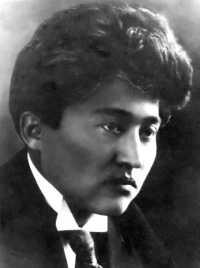 Мағжан Жұмабай (Әбілмағжан) Бекенұлы (25 маусым 1893, Солтүстік Қазақстан облысы, қазіргі Мағжан Жұмабаев ауданы, Сасықкөл жағасы – 19 наурыз 1938, Алматы) – Алаш қозғалысының қайраткері, ақын, қазақ әдебиетінің жарқын жұлдызы өкілі.ӨмірбаяныАтасы – Жұмабай қажы. Әкесі Бекен саудамен айналысқан дәулетті адам болған. Анасының есімі – Гүлсім. Мағжан ауыл молдасынан сауатын ашып, 1905 – 1910 жылдары Қызылжардағы (Петропавл) №1 мешіт жанында белгілі татар зиялысы, мұсылман халықтарының азаттығы жолында күрескен М.Бегишевтің ұйымдастыруымен ашылған медреседе оқыды. Медреседе Бегишевтен Шығыс халықтарының тарихынан дәріс алды, қазақ, татар әдебиеттерін, Фирдоуси, Сағди, Хафиз, Омар Һайям, Низами, Науаи секілді шығыс ақындарының дастандарын оқып үйренді.Баспадан 1909 жылы шыққан Абай өлеңдерін оқып, “Атақты ақын, сөзі алтын хакім Абайға” деген өлең жазды. 1910 – 1913 жылдары Уфа қаласындағы “Ғалия” медресесінде білім алды. Онда татар жазушысы Ғ.Ибрагимовтен дәріс алып, белгілі қайраткер С.Жантөринмен тығыз қарым-қатынас орнатады, болашақ көрнекті жазушы Б.Майлинмен танысады.Ибрагимовтің көмегімен 1912 жылы Қазан қаласындағы Кәрімовтер баспасында “Шолпан” атты тұңғыш өлеңдер жинағы басылып шығады. “Садақ” журналын шығаруға қатысады, оған өзінің өлеңдерін жариялайды. 1913 – 1916 жылдары Омбы мұғалімдер семинариясында оқыды.“Бірлік” ұйымы жұмысына белсене араласып, “Балапан” қолжазба журналын шығаруға қатысады. Ә.Бөкейхан, А.Байтұрсынұлы, М.Дулатұлы секілді алаш қайраткерлерімен байланыс орнатып, Қазақ газетіне өз өлеңдерін жариялайды.1917 жылы Ақпан төңкерісінен кейін қалыптасқан саяси жағдайға сай қоғамдық өмірге белсене араласып, Ақмола облыстық қазақ съезін өткізуді ұйымдастырушылардың қатарында болды. Осы жылы сәуірде Ақмола облысы қазақ комитеті құрамына сайланды. Мәскеу қаласында өткен Бүкілресейлік мұсылман съезіне қатысты. Бірінші жалпықазақ съезінің шешімі бойынша Бүкілресейлік Құрылтай жиналысына депутаттыққа кандидат ретінде ұсынылды.“Алаш” партиясының Ақмола облысының комитетінің мүшесі болды. “Үш жүз” партиясы өкілдерінің жалған айыптауымен бір айға жуық абақтыға отырып шықты. Екінші жалпықазақ съезіне делегат ретінде қатысып, онда оқу мәселесі бойынша құрылған комиссияға төрағалық етті.1918 – 1919 жылдары Петропавл уездік земство басқармасында қызмет етті. 1919 – 1923 жылдары Ақмола губерниялық “Бостандық туы” газетінде, “Шолпан”, “Сана” журналдарында, “Ақжол” газетінде қызмет істеп жүріп, халық ағарту жұмысына белсене араласады. Сол кезеңде қалың қауымға таныс поэмасы “Батыр Баянды” жазып, жарыққа шығарады.1923 – 1927 жылдары Мәскеуде Жоғары әдебиет-көркемөнер институтында оқиды. Онда орыс әдебиетін, Батыс Еуропа әдебиетін терең зерттеп, орыс мәдениет қайраткерлерімен жете танысып, көпшілігімен достық қарым-қатынаста болады. Мәскеуде оқып жүргенде оның шығармалары орынсыз сынға ұшырады.1924 жылы 24 қарашада Мәскеу қаласындағы Шығыс еңбекшілері коммунистік университетінде қазақ жастарының жерлестік ұйымында жиналыс өтіп, олар Жұмабайұлының 1922 жылы қазанда, 1923 жылы Ташкентте басылып шыққан жыр жинақтарын талқыға салды.Онда ақын шығармаларын теріске шығаратын қаулы қабылданды. Бұл қаулы “Еңбекші қазақ” газетінің 1925 жылы 14 ақпандағы санында басылды. Орынсыз сыннан көңілі жабыққан ақын “Сәлем хат” деген өлең жазды.Ол “Тілші” газетінде жарияланды. “Еңбекші қазақ” газетінің 1924 жылы 19 желтоқсанындағы санында С.Мұқановтың “Сәлем хат жазған азамат Мағжан Жұмабайұлына” деген ескертпемен “Сәлемге сәлем” деген жауап өлеңі басылды.Жаңа құрылысқа, жаңа тұрмысқа қатысты нақтылы өлең жазбаса да, “уралап айқайламадың” деген кінәмен, тап күресіне белсене араласып, кедей сөзін сөйлемедің деген айыппен Жұмабайұлы қатаң сынға алынды. Жұмабайұлы 1927 – 1929 жылы Бурабайда, одан соң Қызылжарда оқытушылық қызметтер атқарады.1929 жылы Жұмабайұлы “Алқа” атты жасырын ұйым құрғаны үшін деген айыптаулармен Мәскеудегі Бутырка түрмесіне қамалып, 10 жыл айдауға кесіледі. 1936 жылы М.Горький мен Е.Пешкованың араласуымен бостандық алып, Қазақстанға қайтады.Петропавл қаласыннда мектепте орыс тілі мен әдебиетінен сабақ беретін мұғалім болып жұмыс істейді. Көп ұзамай қалалық оқу ісінің меңгерушісі оны саяси себептерге байланысты деген айыппен мұғалімдік қызметтен босатады. 1937 жылы наурызда Жұмабайұлы Алматыға келеді. Аударма ісімен айналысады. 1938 жылы қайтадан қамауға алынып, ату жазасына кесілді.Мағжан шығармашылығыАқын тұңғыш өлеңінен бастап әлеуметтік тақырыпқа ден қойып, ағартушылық, ұлт-азаттық, демократияшыл бағытты ұстанды. Абай поэзиясының өшпес маңызын бірден танып, оны “хакім” деп атады, ұлы ақынның “мың жыл жұтса дәмі кетпес” сөзін жаңа жағдайда ілгері дамытты, Батыс пен Шығыстың рухани қазынасын сабақтастыру негізінде қазақ поэзиясын тақырып, түр мен мазмұн жағынан байытты. Жұмабайұлы ел ішіндегі әлеуметтік мәселелерді көтерді (“Шын сорлы”), халқын өнер-білімге шақырды (“Ләззат қайда?”, “Жазғы таң”, “Өнер-білім қайтсе табылар”, “Балалық шақ”, “Қазағым”, “Қарағым”, “Осы күнгі күй”, “Мен сорлы”).Бірқатар өлеңдерін махаббат тақырыбына арнады (“Жас келін, “Зарлы сұлу”, “Сүйгеніме”, “Алданған сұлу”). Өз поэзиясының алғашқы қадамдарынан бастап ақтық демі біткенге дейін Жұмабайұлы ұлт азаттық тақырыбын үзбей толғанды, оны өз поэзиясының өзегі етті. Бүкіл халықты тап, топқа жіктемей, Қазақ елін әлемдік мәдени жетістіктерге қол жеткізуге қандай күш кедергі деген сауал қойып, оған басты кедергі – отаршылдық деген шешімге келді.Бастапқы кезде бұл тақырып туған жердің табиғатын тамашалаудан барып қайран жердің ендігі күні не болады деген уайым-қайғыға ұласады, ақыры келіп кіндік қаны тамған нулы, сулы өлкені жаулап жатқан қара шекпенді отаршылдыққа қарсы наразылық оты болып тұтанды (“Туған жерім – Сасықкөл”). Ақын халқымен бірге күйзелді, осыдан келіп романтикалық әуенге бөленген жорық идеясы туды (“Жарыма”, “Есімде... тек таң атсын”, “Жаралы жан”, “Мен жастарға сенемін”, т.б.).Жұмабайұлы шығармаларындағы романтикалық сарын, әсіресе, оның символистік арнада жазған өлеңдерінен айқын көрінеді. Ақын символизмі болашақ пердесін ашатын жаңа мифология туғызды, келешек суретін салу саясатшылардың емес, ақындардың қолында деген сенімге айналды (“От”, “Пайғамбар”, “Күншығыс”, “Жаралы жан”, “Айға”, т.б.). Ақын дыбыс-буынның соны үндестіктерін тауып, қазақ жырын байыта түсті (“Шолпы”). Жұмабайұлы поэзиясындағы құнарлы арнаның бірі – түркі тақырыбы. Түркі халықтарының бірлігі тақырыбы Жұмабайұлы поэзиясының әуелден қалыптасқан алтын арқауы іспетті.Ақын дүниетанымына Қызылжардағы Бегішев медресесінде оқуы көп ықпал етті. Ол жас өрен жүрегіне түрікке деген бауырмалдық сезім туғызды. “Шолпан” жинағындағы “Орал тауы” өлеңінде:Ерекше атап өтетін бір жәйт – Жұмабайұлының түрік халқының шет ел басқыншыларына қарсы азаттық қозғалысына үн қосуы. Мұнда реалистік, романтикалық сарындар бір-бірімен астасып, бірге өріліп отырады.Түрік тақырыбы қазақ халқының ұлт-азаттық тақырыбына ұласып, отаршылдыққа қарсы күреске алып келді (“Орал тауы”, “Алыстағы бауырыма”, “Жер жүзінде”, “Қазақ тілі”, “Тез барам!”, “Түркістан”, “Орал”). Сондай-ақ, Жұмабайұлы “Пайғамбар” өлеңінде “Ғұн – түріктің арғы атасы” десе, “Түркістан” атты өлеңінде “Түркістан – ер түріктің бесігі ғой” деп асқақ рухпен жырлады.түрікшілдік сезімі 1919 – 1923 жылы Мұстафа Кемал Ататүрік бастаған түрік халқының азаттық соғысына арналған “Алыстағы бауырыма” атты өлеңінде айрықша байқалады. Оның бұл өлеңін Мұстафа Шоқай “Яш Түркістан” журналында (1930, №1) жариялай отырып, оны түрікшілдік күресі үшін ең қымбатты және ең пайдалы өлең деп бағалады.Мағжан поэзиясыЖұмабайұлы қазақ лирикасының сыршылдығын тереңдетті, адамның нәзік сезімдеріне тіл бітіре білді. Бұл қасиет оның, әсіресе, махаббат лирикасына тән (“Сүй, жан сәулем”, т.б.). Жұмабайұлы – әлемдік поэзияда экологиялық тақырыпты алғаш жырлаушылардың бірі (“Айда атыңды, Сәрсембай”, “Шойын жол”). Ол техикалық прогреске қарсы болған жоқ, оның ұлттық-мәдени, рухани дәстүрлерді бұзуына қарсы еді. Техника жетістіктерін қызыға жырлай отырып, туған жердің әсем табиғатынан айырылып қалмауға үндеді.Мағжан поэмаларыЖұмабайұлы қазақ поэмасының баяндау стилін, шешендік мәнерін өзгерту қажет екендігін алғаш айтқандардың бірі болды. Қазақ поэмасын суреткерлік арнаға бұрды. Адам жанының, психология әлемінің құпия сырларын, иірімдерін, даму диалектикасын шеберлікпен кестелеп өрнектей білді. Жұмабайұлы поэмаларына лирикалық тереңдік пен эпикалық кең құлаштылық бірдей тән.Жеке адам мен ұлт тағдырын драм. сюжетте үйлестіріп, көркемдік зор қуатпен жырлай білді (“Батыр Баян”, “Оқжетпестің қиясында”, “Қойлыбайдың қобызы”, “Өтірік ертегі”, “Шын ертегі”).Ақын шығармашылығының үлкен бір арнасы – халыққа білім беру, педагогика саласы. Мектеп оқушыларына, мұғалімдерге арнап “Педагогика” (1922, 1923), “Бастауыш мектепте ана тілін оқыту жөні” (1925) еңбектерін жариялады. Ақан сері, Базар жырау, Әбубәкір Диваев туралы зерттеу еңбектер жазып, ауыз әдебиеті үлгілерін жинауға жәрдемдесті.Мағжан публицистикасыЖұмабайұлы аударма саласына үлкен мән берді. И.Гете, Г.Гейне, Әбу Фирас, А.В. Кольцов, М.Ю. Лермонтов, А.А. Фет, И.И. Дмитриев, И.П. Мятлов, А.А. Блок өлеңдерін, А.М. Горький, В.В. Иванов, Д.Н. Мамин-Сибиряк, т.б. әңгімелерін қазақ тіліне аударды. Таңдаулы прозалық шығармалар аударумен қоса Жұмабайұлы “Шолпанның күнәсі” әңгімесі арқылы қазақ әдебиетіне психологиялық талдау, сана ағымы әдістерін енгіздіМағжан Жұмабайұлының мемориалдық мұражайыАқынның 100 жылдық мерейтойына арналып 1993 жылы ашылған. Ол Мағжан Жұмабайұлы аудандағы өзінің туып-өскен Сарытомар ауылында орналасқан. Мұражай бұрынғы Мағжан Жұмабайұлы атындағы кеңшардың мектебінде. Ондағы жиналған қорлар мен материалдар ақынның шығармашылық өміріне арналған. Құжаттардың көшірмесі Алматы, Петропавл, Омбы қалаларында және кейбір аудандарда сақталған. Мұражайдың жалпы аумағы 60м2.Қазақтың Ұлы ақыны Мағжан Жұмабайұлының ескерткiшіМағжан Жұмабайұлы және Интернационал көшелерiнiң қиылысында орналасқан алаңда Солтүстiк Қазақстан жерiнде туған көрнектi қазақ ақыны Мағжан Жұмабайұлының ескерткiшi орнатылған. Оның авторы — Қазақстан Республикасының жетекшi мүсiншiсi, халықаралық конкурстардың лауреаты және дипломанты, Суретшiлер одағының мүшесi Марат Әйнеков.[3]Ескерткiш Мағжанның граниттен жасалған отырған бейнедегi үшметрлiк мүсiнiн ұсынады. Ақынның иығында ұшқыр ойдың нышаны — қаршыға. Ақын ой үстiнде отыр, оның ойы болашаққа бағытталған. Мүсiн қоңыр түстi күртi гранитiнен орындалған. Мүсiнмен жұмыс iстегенде авторға Мағжанды көрген және жадында ұстаған ақынның жалғыз туысы — Ғадылша Қаһарманов көмек қылған. Оның кескiн-келбетi Мағжанға өте ұқсас. Ескерткiш 1993 жылы ақынның 100-жылдығына ашылған.Киношежіре1990 — «Мағжан» режиссері: Қ.УмаровЖанр: “Деректі фильм” Өндіріс: “Қазақтелефильм”1994 — «Алаш туралы сөз» Алашорда режиссері: Қ.УмаровЖанр: “Деректі фильм” Өндіріс: “Қазақтелефильм”2009 — «Алашорда» Алашорда режиссері: Қ.УмаровЖанр: “Деректі фильм” Өндіріс: “Қазақфильм” Шәкен Айманов атындағыМагжа́н Жумаба́ев каз. Мағжан Бекенұлы Жұмабай (25 июня 1893, урочище Сасыккуль, Сарыайгырская воласть, Петропавловский уезд, Акмолинская область, Российская империя — 19 марта 1938, Алма-Ата, Казахская ССР) — казахский писатель, публицист, педагог, один из основателей новой казахской литературы     Магжан Жумабаев родился и вырос в зажиточной многодетной казахской семье. Его отец Бекен, предки Жумабай-хаджи, Шонай, Утеген, Утемис — известные, знатные люди из племени атыгай. Бекен от своей первой жены — узбечки Гульсум — имел семерых мальчиков и двух девочек: Мусилима, Кахармана, Магжана, Мухаметжана, Салтая, Галижана, Сабыржана, Гуляндан, Гульбарам. Благодаря заботе отца все дети получили необходимое начальное образование, тогда как не каждый родитель мог позволить такую роскошь[1].      1905—1910 гг. — учёба в медресе Петропавловска[2], где преподавали арабский, фарси, турецкий языки.      1910—1911 гг. — учёба в медресе «Галия» в Уфе, среди наставников — классик татарской литературы Галимджан Ибрагимов.     В 1912 году в Казани выходит его первый поэтический сборник «Шолпан» арабским шрифтом на казахском языке. Он получает известность среди казахской интеллигенции.    1913—1916 гг. — учёба в Омской учительской семинарии, где учится с Сакеном Сейфуллиным, заканчивает семинарию с золотой медалью.     Большое участие в его судьбе приняли академик Григорий Николаевич Потанин, крупнейший поэт и учёный Мыржакип Дулатов и директор семинарии Александр Никитич Сидельников. Г. Н. Потанин после первых встреч с Магжаном предсказал, что юноша в будущем станет вторым Чоканом Валихановым. Предсказание великого ученого сбылось. Магжан Жумабаев впоследствии стал крупнейшим тюркологом, историком, лингвистом, педагогом в духе русской классической школы, автором учебников по казахскому языку и литературе, книги «Педагогика».      В 1917 году на Втором всекиргизском съезде в Оренбурге избран с Ахметом Байтурсыновым в комиссию по составлению школьных учебников. В начале 1918 года поэт был арестован представителями партии «Уш жуз» и около 7 месяцев просидел в тюрьме Омска. Здесь им написаны полные грусти и страдания стихотворения: «Жан-жарым-ды бір суйеін тусімде» («Поцелую любимую во сне»), посвященную молодой жене (Магжан перед окончанием семинарии женился на внучатой племяннице Чокана Валиханова красавице Зейнеп, которая умерла при родах). В 1918 году открывает в Омске и Петропавловске курсы казахских учителей и становится их директором. В 1922 году приглашен председателем Совнаркома Туркестанского края Тураром Рыскуловым преподавать в Казахско-кыргызском институте просвещения в Ташкенте. Активно сотрудничает в газетах и журналах («Акжол», «Сана», «Шолпан» и др.), публикует множество стихов и поэм, а также ряд исследовательских литературных работ. Выпускает второй сборник стихов и поэм в Ташкенте и издаёт в Оренбурге фундаментальный научный труд «Педагогика». В 1923 году по приглашению наркома просвещения РСФСР Анатолия Луначарского преподает восточные языки в Коммунистическом университете трудящихся Востока. Одновременно в 1923-26 годах учится в Московском литературно-художественном институте, возглавляемом В. Брюсовым. В Москве переводит на казахский произведения Лермонтова, Кольцова, Бальмонта, Мережковского, Вс. Иванова, Мамина-Сибиряка, Горького, Блока, а также стихи и поэмы Гете, Гейне и др. зарубежных поэтов. «Его называли казахским Пушкиным, сравнивали с Байроном и Шекспиром, говорили, что внешне он чем-то, даже, похож на Сергея Есенина — то ли волнами вьющихся волос, только не русых, а черных, как смоль, то ли открытой, как североказахстанская степь, и распахнутой навстречу самой жизни искренностью в глазах, только не синих и озорных, а темных, как степная ночь, и кажется, чуть подёрнутых дымкой печали, что по утрам таяла над войлоком юрт его родного аула, то ли по-есенински пронзительными до слез, полными глубочайшего лиризма стихами, музыка которых понятна душе» (В. Шестериков). В 1927 году, завершив учёбу, возвращается в Казахстан, работает учителем. Почтовая марка в честь столетия Магжана Жумабаева, 1993Политическая деятельностьЛетом и зимой 1917 года в Оренбурге принимает участие в создании партии «Алаш» и правительства «Алаш-Орда» на обоих Общеказахских съездах, как делегат от Акмолинской области. Создание Союза писателей КазахстанаВ 1923 году поэт Магжан Жумабаев был направлен из Туркестанской Республики в Москву в Высший литературно-художественный институт В. Брюсова, где познакомился с деятельностью писательских объединений и, в частности, Союза поэтов. И им было задумано создание литературного объединения казахских писателей, которое он назвал «Алка́» («Коллегия») и написал программу организации. Она была направлена по почте для ознакомления литераторам, живущим в разных городах, и находила сторонников. Программа «Алка́» одобрялась в переписках, но не была принята, поскольку не было и собрания. «Алка́» организационно осталась неоформленной. Данное намерение создать литературное объединение было признано большевистскими властями признаком национализма, попыткой алашордынцев реанимироваться и вредить советскому строю. Вместе с тем, идея М. Жумабаева объединить поэтов и писателей Казахстана впоследствии выразилась в создании Союза писателей Казахстана летом 1934 года за три месяца до открытия первого съезда писателей СССР. Но позже его основатели Сакен Сейфуллин и Ильяс Джансугуров были репрессированы и расстреляны в 1937—1938 гг. РепрессииЖумабаева, как алашординца, пантюркиста и японского шпиона, арестовали в Петропавловске, а затем осудили на 10 лет лишения свободы. До суда он сидел в Москве, в Бутырке, а срок отбывал в Карелии и Архангельской области, в частности, в печально знаменитом СЛОН. В 1934 году он пишет письмо М. Горькому и Е. Пешковой. В 1936 году благодаря их ходатайству Жумабаев был досрочно освобожден из Свирского лагеря политзаключённых. Но через полтора года, 30 декабря 1937 года был снова арестован в Алма-Ате и расстрелян НКВД 19 марта 1938 года. Реабилитация и памятьПамятная монета, посвященная 120-летию М. ЖумабаеваБолее 20 лет его вторая жена Зулейха хранила на чердаке архив поэта, веря в возрождение Магжана. Наконец 8 июля 1960 года решением военного трибунала ТуркВО Магжан Жумабаев был посмертно реабилитирован. Его стихи вернулись к народу. В 1993 году к его столетию в Петропавловске установлен трёхметровый гранитный памятник сидящего поэта с соколом на плече, также в 2000 году в городке Булаево СКО открыт бюст Жумабаева, а в 2003 году в селе Сарытомар района Магжана Жумабаева — памятник поэту[3]. Имя поэта также носит средняя школа № 39 города Шымкента Южно-Казахстанской области, во дворе которой установлен его бюст. Школа #19 города Талдыкорган (административный центр Алматинской области) названа в честь Магжана Жумабаева. Именем поэта названы улицы в Астане, Алматы, Кокшетау и Петропавловске. В 2014 году Нацбанк РК выпустил памятную монету в честь 120-летия Магжана Жумабаева. 